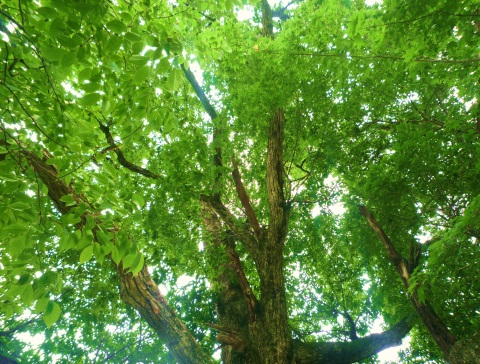 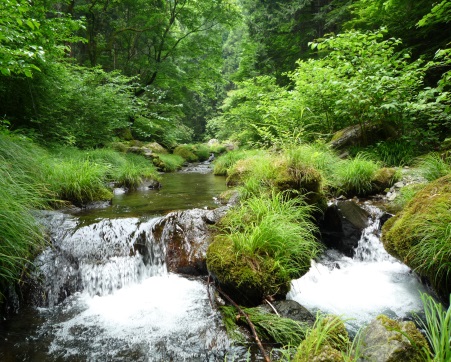 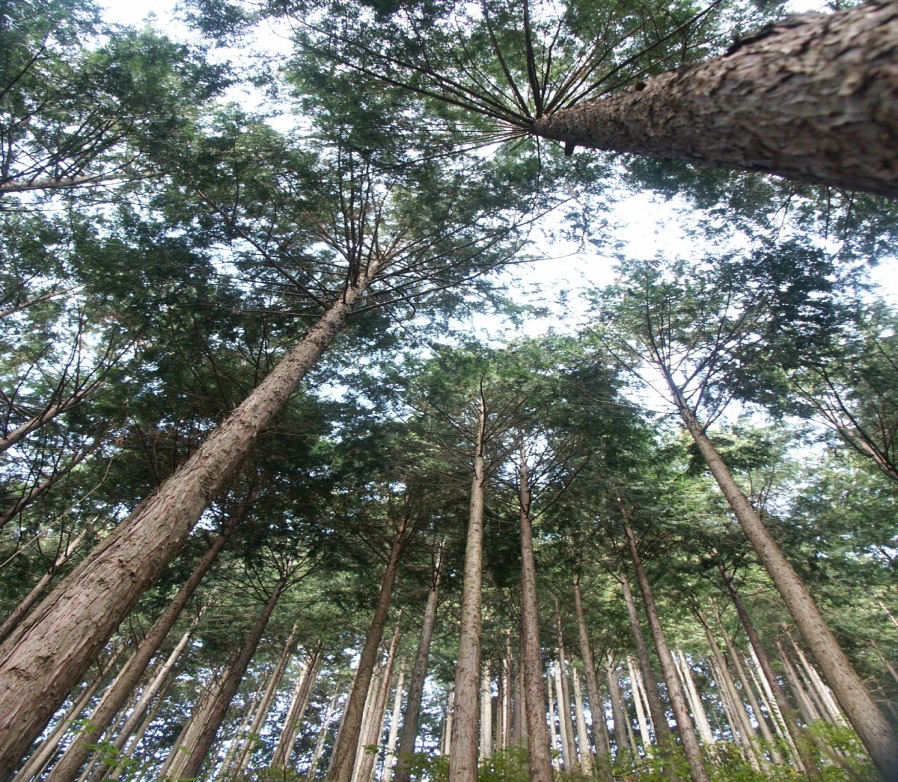 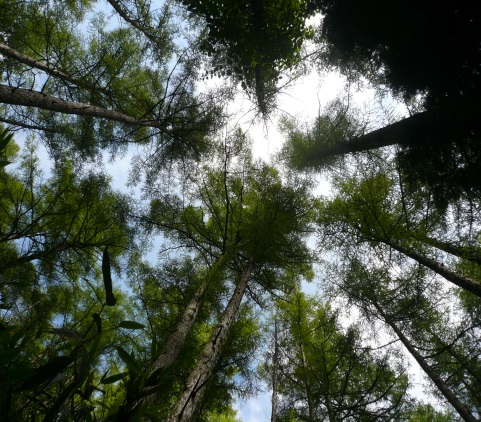 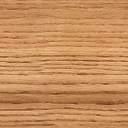 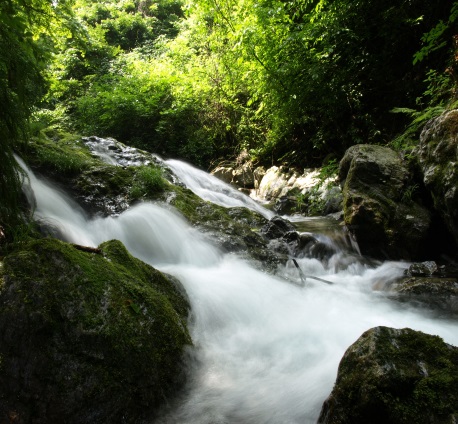 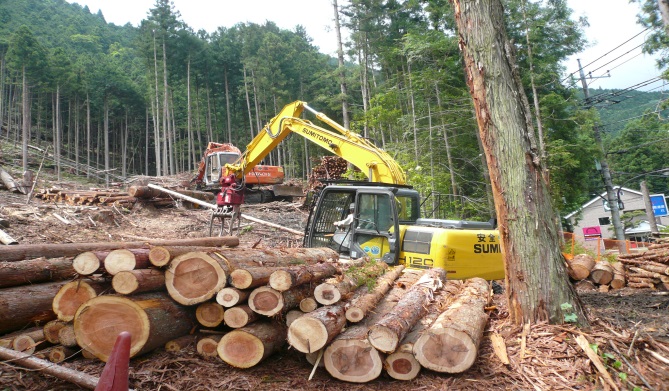 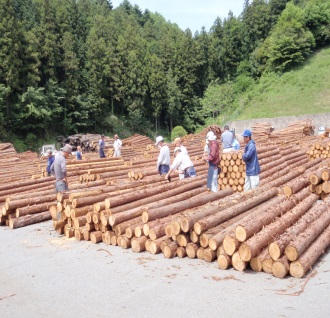 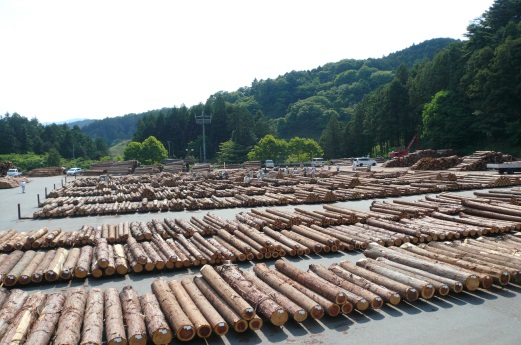 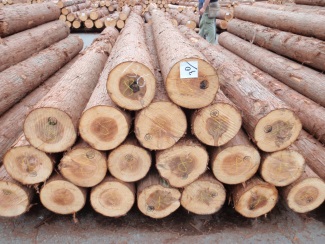 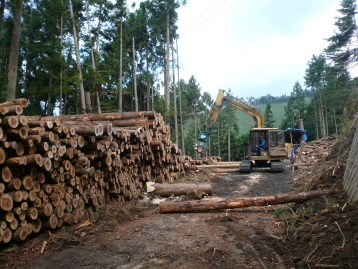 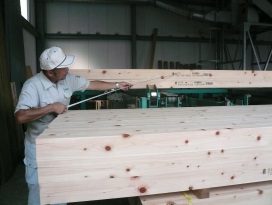 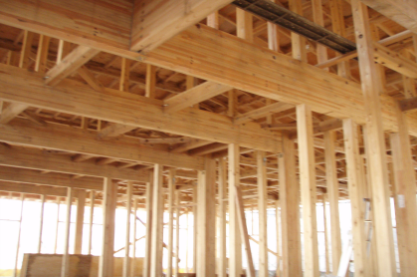 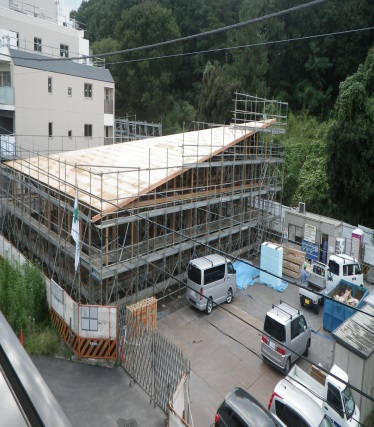 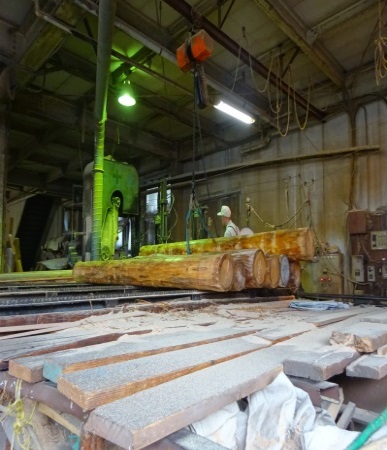 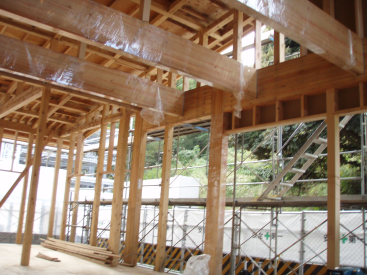 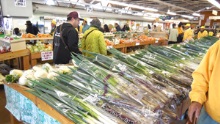 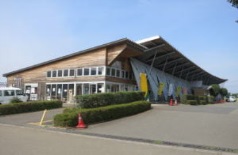 【日時】平成２８年１２月２１日（水）　１０:００～１７:００平成２８年１２月２１日（水）　１０:００～１７:００【集合】京王電鉄高尾山口駅　【定員】　２０名（先着順）【費用】８５０円（予定）　※昼食代・保険代８５０円（予定）　※昼食代・保険代【対象】建築関係の業務に携わる方（予定者、希望者を含む）建築関係の業務に携わる方（予定者、希望者を含む）【募集】平成２８年１１月１１日(金）～ 先着順　※定員に達し次第締切ります。平成２８年１１月１１日(金）～ 先着順　※定員に達し次第締切ります。【日程】　※予定10：00 京王電鉄高尾山口駅 → 林業の現場（八王子市）→ 昼食（秋川ファーマーズセンター）→ 多摩木材センター（日の出町）→ 沖倉製材所（あきる野市）→ 東豊田複合施設（日野市）→ JR豊田駅解散　(17:00予定）　　　　　　　☆歩きやすい服装・靴でご参加ください。10：00 京王電鉄高尾山口駅 → 林業の現場（八王子市）→ 昼食（秋川ファーマーズセンター）→ 多摩木材センター（日の出町）→ 沖倉製材所（あきる野市）→ 東豊田複合施設（日野市）→ JR豊田駅解散　(17:00予定）　　　　　　　☆歩きやすい服装・靴でご参加ください。所属　※1企業4人まで応募できます。所属　※1企業4人まで応募できます。所属　※1企業4人まで応募できます。参加　　　名（氏名）※代表者（氏名）※代表者（氏名）（氏名）（氏名）（氏名）（氏名）（氏名）住所　〒住所　〒住所　〒住所　〒電話番号メールアドレスメールアドレスメールアドレス昼食の御希望昼食の御希望昼食の御希望昼食の御希望